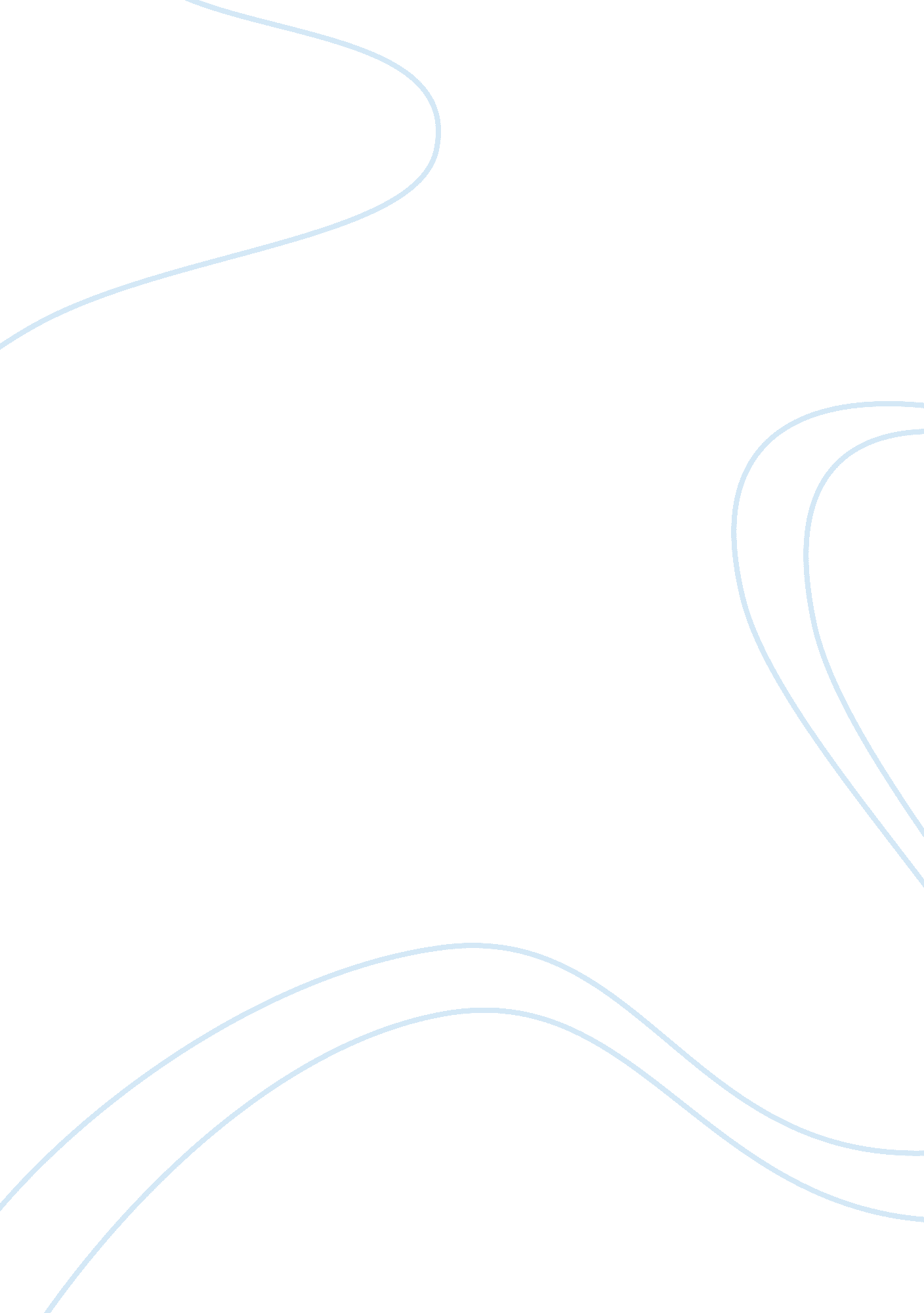 The mongolian liberationPeople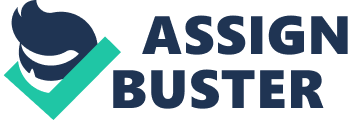 The political turbulence of 1990, and the release of Mongolia from Soviet control along with the backdown of 1000s of Russian military personnels and armored combat vehicles, accordingly led to the gap of the floodgates that had been keeping back Mongolia’s long denied desire for independency and a distinguishable national individuality. At last, Mongols could advert the name of Genghis Khan, the male parent of the Mongolian state in public without fright of animadversion or prosecution, public involvement in Mongolian history surged. Now, Genghis Khan’s name and image can be seen everyplace in Mongolia, whether it be political imagination, the merchandising of goods or the naming of eating houses, Genghis Khan is an ineluctable figure in modern twenty-four hours Mongolia. This is in contrast to the old Soviet business which to a great extent restricted and attempted to eliminate popular worship of the Great Khan, “ Genghis Khan was banished from Mongol lives” 1 . The visual aspect that is presented of Genghis Khan under Soviet business heightens the contrast between the Soviet and modern Mongolia. The effort to wipe out history is replaced by an overpowering sum of modern twenty-four hours recognition, congratulations and the hunt for the “ true” yesteryear. The individuality of Genghis Khan has thrived on a greater graduated table so what was seen before the Soviet effort to eliminate him from history. The national individuality of the Mongolian people had awoken. However, did the ejection of Genghis Khan from mundane Mongolian life truly go on? While there is no uncertainty that the image and name of Genghis Khan was repressed, to what extent is a controversial subject of research for Mongol research workers 2 . In the ulterior periods of Soviet business ( 1970s ) , the historical function of Genghis Khan was described as “ reactionary” 3 . The forming of the Mongol Empire and the major function he played in the history of the 13 Thursday and 14 Thursday centuries were seen as a program to protect the involvements of the governing baronial category. 4 However, this was non the lone representation of the Great Khan during this period, and multiple readings of this history exist. 5 The portraiture of Genghis Khan shifted throughout the Soviet business of Mongolia. But, this highlights an of import fact, that many Soviet-era history books reference or have whole subdivisions dedicated to Genghis Khan. Research into the function of Genghis Khan was even encouraged under the initial Soviet business, and many research documents did look in scholarly publications. 6 From this, it can be reasoned that Genghis Khan was discussed and researched during the Soviet period, which conflicts with what the Mongolian people now “ remember” to hold been the instance. When people say that under the Soviet business there was a forced forgetting of Genghis Khan from public memory, this is merely non rectify. What the Mongolian people are mentioning to alternatively of an existent forgetting is the fact that there were limitations on the public worship of Genghis Khan and that they could non speak approximately him as they wished. 6 This is a critical differentiation. While Genghis Khan had a presence in Mongolia at the clip, the usage of his name in a public Centre was to a great extent censored and restricted. Then, as now, the image of Genghis Khan was manipulated by the Government to implement and modulate the political orientations of the Mongolian people. 7 The documented grounds of the period, being dissimilar to the collective and single memory of the clip, reveals a much more complex image. It reveals, both in the past and present, a deliberate “ remembering” of events that seems to follow the form of political and cultural expediences. 8 That is to state, Genghis Khan was a important remembered figure under Soviet business. Yet, one would presume that this should be known throughout modern Mongolia. A good starting point for understanding the differences between the memory and documented grounds is the manner in which people inaccurately assign all of the Soviet period ( 1924 to 1990 ) into one indistinguishable stretch. Phrases such as “ the Soviet period” itself, as I have done even here. This collapsing of a period in history gives an wholly corrupt position of the period as it is assigned the Acts of the Apostless peculiar to the ulterior phases of the period ( 1975-1980 ) . The concluding decennaries of Soviet control are projected backwards over the full 80 old ages. 9 The political orientations of the authorities and people are assumed to hold been the instance throughout the period. This nevertheless, is far from what was really the instance. The Soviets hold on Mongolia was fragile at most times. 10 The major illustration of this can be seen in the incident of 1928, the authorities had begun to implement policies aimed at the speedy debut of communism. Private trade and private conveyance were out, at the same clip Mongolia 's farm animal economic system was to be collectivized, the feudal Lords were expropriated and the Buddhist church was targeted by inordinate revenue enhancements. 11 Unfortunately, the state-sponsored conveyance and trade organisations were non at all able to replace the old, private-owned webs, and disregard and misdirection in the new-founded collectives lead to the loss of 7 million caputs of farm animal, or one tierce of the 1929 degree. All this resulted non merely in a steady watercourse across the boundary line to Inner Mongolia and Xinjiang, but besides the rebellion at Togsbuyant monastery of Uvsaimag, which lasted from March to May 1930. This rebellion led to the acceptance of a more broad policy by the Soviet authorities. 12 The Soviet period was characterised by major ideological alterations and Soviet efforts at entire control of Mongolia, frequently through barbarous and violent agencies. This nevertheless, was non the instance for all of the Soviet business. 13 While in between the old ages of 1928 and 1935 in peculiar saw an addition in force and subjugation, which in its aftermath, left a permanent fright in the Mongolian people, this alteration nevertheless, was non every bit drastic as the Soviets would hold liked, thecivil warof the old year’s holding non been forgotten. Even in the 1950s, at least a few of Mongolia’s taking functionaries were in private rehearsing the worship of Genghis Khan. 14 The Soviet authorities was successful in presenting new policy and transfusing fright in the Mongols, However the entire conquering of Mongolia and the achievement of greater workss, from a Soviets point of position, would take much longer. 15 As will be seen, Genghis Khan was actively studied and researched during the Soviet business of Mongolia. A bibliography published in the HarvardJournal of Asiatic Surveies in 1986 shows that books touching on Genghis Khan were published throughout the early Soviet old ages. 16 The first one listed being The Mongol Empire in the clip of Genghis Khan which was published in 1932 and so republished in 1942. 17 Other such plants were published throughout the earlier periods of Soviet business, including a transcript of the Mongolian history Golden Summary , published in 1923 which mostly matches what is written in the history, The Secret History although written with a Buddhist angle. In the secret history it said that, “ Temujin was born with a fate ordained from Heaven above” Temujin being the birth name of Genghis Khan. Similarly in the Golden Summary “ sanctum Temujin ” is portrayed as a prophesier of Buddha sent to convey an terminal to “ earthly suffering” of all life animals. It is clear that in neither of these histories is at that place anything that would propose a Soviet influence. 18 All of the texts from the early decennaries of Soviet business that I have been able to research hold no mark of any effort to render a Marxist history of Mongolian history. In fact legion texts have a wholly opposite position of Genghis Khan so one would anticipate from a Soviet-era text. John Boyle in his book Genghis Khan: The History of the World-Conquer mentions one text published in 1928, Siditu Kegur-un Uliger which compares Genghis Khan to a “ reincarnated god” as his usage of military tactics and cognition were greater than any “ mortal” . The text is mostly celebratory of Genghis Khans accomplishments, “ 40 provinces were destroyed, and 55 provinces of Xiya were established” and “ Genghis Khans magnificent personal businesss were many.” 19 The day of the month that this text was published is peculiarly notable, as it is preceded by merely a few months after the crisp bend in authorities policy and the terminal of the civil war in 1930. All the grounds shown above suggests a positive position of Genghis Khan and an active involvement in Mongolian history during the early period of Soviet business of Mongolia. This is backed up further by the Mongolian People’s Revolutionary Party ( MAN ) naming for a more in deepness survey of Genghis Khan in 1923. 20 If Genghis Khan was written about during the period that encompasses the Soviet business of Mongolia, and rather extensively, so possibly the “ forced forgetting” that the Mongolia people refer to is the eviction of Genghis Khan from Centres of larning? Many of the paperss published would non hold been read by the larger public. However, this is non the instance. A school text edition which had to be approved by the Ministry ofEducation, published in 1962 while harsh in the disapprobation of his achievements, “ Kiev had been a really big and thickly populated town, but now it has been reduced about to nil, for there are at the present clip scarce two 100 houses at that place and the dwellers are kept in complete slavery.” 21 This history of Genghis Khan is comparatively unvarying in all text editions of the period. 22 However, one can non presume that Genghis Khan was taught in the schoolroom, it is believable that the establishment may hold omitted Genghis Khan from the course of study in fright of reprisal. Nevertheless, the fact that Genghis Khan is still present in an officially sanctioned text edition regardless of the manner he is presented or even if it was taught, is important. Genghis Khan continues to look in text editions published up until the political turbulence of 1990. 23 While it non possible to wholly estimate the reactions of the Mongolian populace to the texts I have researched. What can be known is the simple fact that Genghis Khan was researched and written about during the Soviet business of Mongolia and non “ forgotten” contrary to what is now acknowledged by the Mongolian people. And it was non until 1940 that the Soviet restraints on the worship of Genghis Khan became official policy. 24 Furthermore, even after this period, there is no grounds of a large-scale effort to wipe out him from the memory of the people, or from history wholly. However, there were cases where history was changed or omitted, as seen from the text editions of the period, and names of of import figures changed if they were seen as being ideologically suspect. While it is unrealistic to presume an full period can be “ struck” from history, the position Genghis Khan was given by Soviet authorities was unneeded if they genuinely wanted to take him from history. While it is true that Genghis Khan’s image and name were censored throughout the period, the attending, whether it is negative or positive, was still unneeded attending. Because the Soviets attempted to take the redemptive qualities of Genghis Khan, they merely brought him closer to the public oculus, “ Revolutionaries are merely revolutionists so long as there is something or person to be against.” 25 An illustration of this can be seen in the events taking up to the 1962, the hard-on of a memorial at Genghis Khans supposed birth topographic point and a conference held in memorialization for his 800th birthday led to unfavorable judgment from the Soviet Union and the dismissal of Tomor-Ochir, a secretary of the opinion Mongolian People 's Revolutionary Party Central Committee. The fact that this event was premeditated and had gained official blessing is indicant that Genghis Khan was still present in Mongolia during that period. 